„Běh Vítkovická pětka“Závod je zařazen do MBP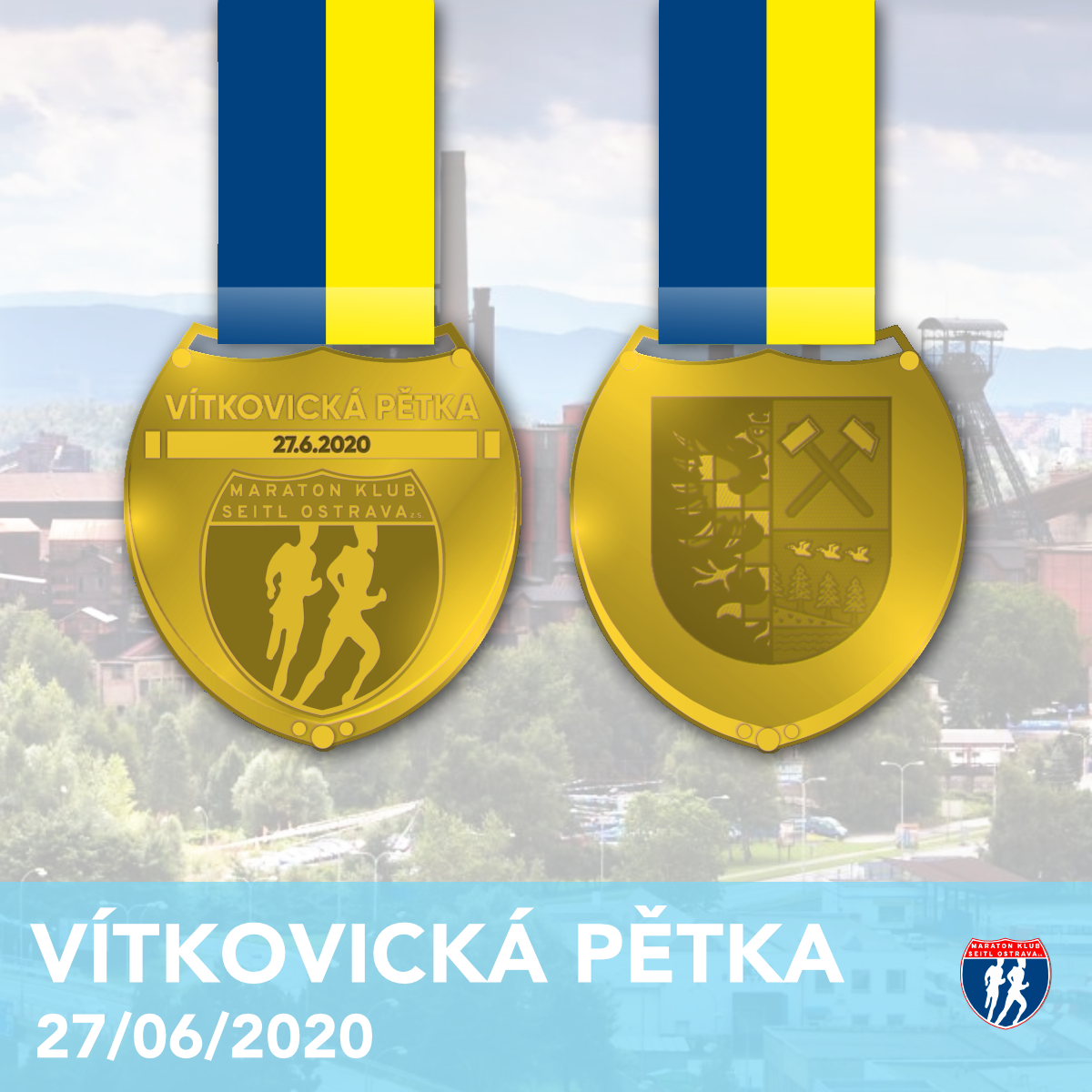 Pořadatel:  MK Seitl OstravaSpolupořadatel: Městský obvod Ostrava - VítkoviceTermín:  sobota 27. června 2020Místo:  Ostrava – Vítkovice (náměstí Jiřího z Poděbrad)ředitel: Petra Pastorováhlavní rozhodčí: Otto Seitlonline registrace na https://registrace.ostravacitymarathon.cz - odkazStartovné online (do 23.6.)  150,-Kč (č.u: 2400895455/2010, VS 27062020, do 		poznámky jméno závodníka) 	na místě 200,- KčKategorie:  muži  18-39 let, 40-49 let, 50-59 let, 60-69 let, nad 70 let	        ženy  18-34 let, 35-44 let, 45 a více letpodmínka vyhodnocení dané kategorie je minimální účast v dané kategorii alespoň 3 běžcůTratě:  muži/ženy všechny kategorie 5kmCeny:  originální účastnická medaile pro prvních 150 přihlášenýchocenění prvních tří běžců v každé kategorii dle možnosti pořadateleČasová harmonogram:9:00  - 9:45 prezentace10:00 start muži/ženy 5kmTechnické informace:Závod se běží za plného provozu. Šatny nejsou k dispozici. Dodržujte hygienická nařízení vlády.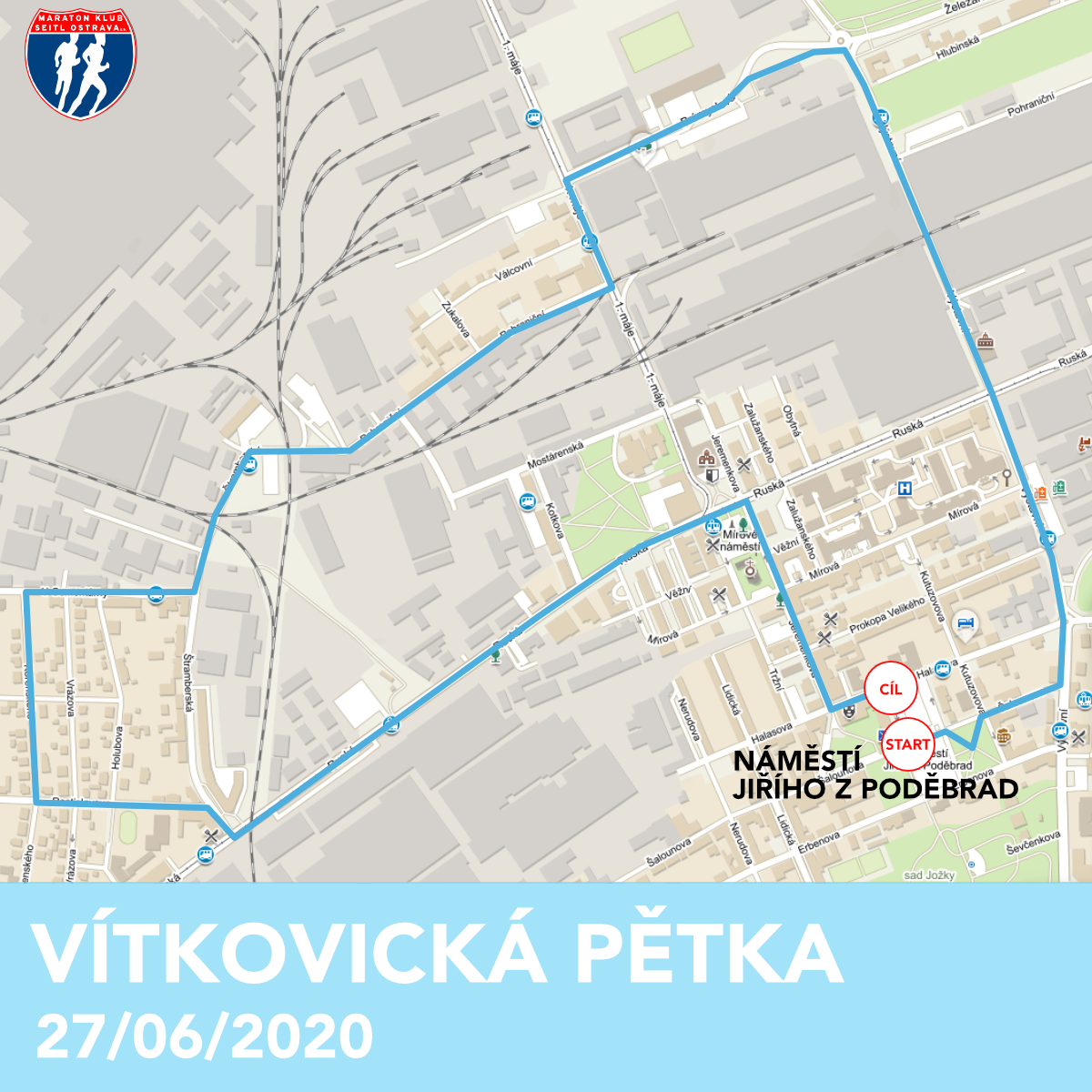 